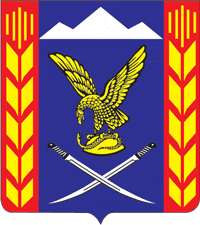 УПРАВЛЕНИЕ  ОБРАЗОВАНИЯ АДМИНИСТРАЦИИ  ПРЕДГОРНОГО                               МУНИЦИПАЛЬНОГО РАЙОНА СТАВРОПОЛЬСКОГО КРАЯ ПРИКАЗ06 августа 2018 года                 ст. Ессентукская                                       №  368                          
Об утверждении  Плана мероприятий по недопущению необъективности при проведении и оценивании ВПР в 2018-2019 учебном годуНа основании письма министерства образования Ставропольского края  от 31.07.2018 года №10-37/6916 «О принятии мер по итогам проведения ВПР» и в целях  обеспечения объективности проведения и оценивания  ВПР  в 2018-2019 учебном году      ПРИКАЗЫВАЮ:1. Утвердить прилагаемый План мероприятий по недопущению необъективности при проведении и оценивании ВПР в 2018-2019 учебном году (далее - план).2. Руководителям  общеобразовательных  организаций Предгорного муниципального района Ставропольского края:-  проанализировать результаты ВПР за 2018 год на педагогических советах в рамках августовских мероприятий;- разработать и принять план мероприятий на 2018-2019 учебный год, направленный на повышение объективности  при проведении  и оценивании ВПР;- информировать родительскую общественность о планируемых оценочных процедурах с размещением информации на сайте ОО, информационных стендах школ;- организовать и проконтролировать  включение  дат проведения ВПР в календарно-тематические планы;- спланировать дальнейшую работу по повышению  качества образования  с использованием результатов ВПР.3. Разметить план на официальном сайте управления образования администрации Предгорного муниципального района Ставропольского края.4. Контроль за исполнением настоящего приказа оставляю за собой.И.о. начальника управления                                                                образования АПМР СК                                                                    И.В. Слынько___________________________________________________________________________Визируют:Главный специалист - юрисконсульт				М.С. ЧакаловаГлавный специалист                                                                  Е.С. Глоба